ДАРИМ ДОБРО.                                                                           Самое изысканное удовольствие состоит                                                                в том, чтобы доставлять  удовольствие другим.
                                                                                                                              Ж.Лабрюйер." Спешите делать людям добро!" С таких замечательных слов началась  акция "Всероссийская неделя добра -  2014".        В весенней Неделе Добра приняли  участие представители различных  организаций и объединений,  учебных заведений.  Творить добро всегда приятно.   Стали участниками  всероссийской акции и мы, воспитанники детского дома-школы 1 семьи, учащиеся 5 класса.       В нашем классе  неделя началась с проведения «Урока  добра», на котором дети узнали больше о добродетели - «это внутренний порядок или склад души; порядок обретается человеком в сознательном и целенаправленном усилии». Здесь же обсудили участие в различных мероприятиях,  акциях, которые будут проводиться в течение всей Недели.     22 апреля  прошел  классный час, посвященный Дню Земли. Дети в доступной форме узнали об истории этого праздника, о его целях и традициях.  Каждый для себя взял на заметку слова  А. де Сент-Экзюпери:  “Встал утром, привёл себя в порядок,  приведи в порядок свою планету”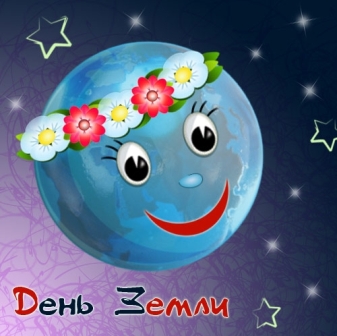 В этот же день дети приняли участие в празднике, организованным станцией "Юннаты", где показали свою эрудицию.В рамках акции была оформлена выставка "Моя малая Родина" по материалам проведенных экскурсий.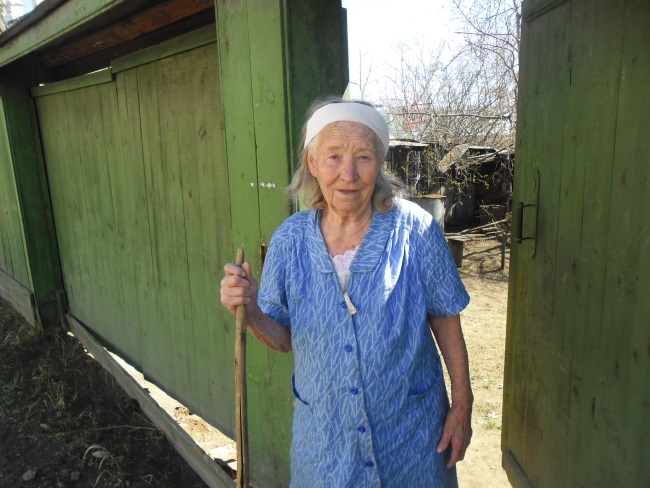      В течение недели  была  оказана помощь ветеранам, труженикам тыла. Была тронута  заботой и вниманием Крылова Мария Зиновьевна, которой помогли в уборке придомовой территории.       Также приняли  участие в благоустройстве  территории храма Пресвятой Богородицы:  вскопали клумбы и посадили  цветы. Кроме этого дети подарили в храм рассаду томатов, выращенную своими руками.   В ряд мероприятий  был включен и экологический субботник. Субботник проводился на территории  нашего детского дома-школы и территории, прилежащей к нему.  Многие ребята отличились особым старанием и трудолюбием.   «Доброе дело делаете!» - подбадривали прохожие участников волонтерской акции "Чистый двор".  Не совсем весенняя погода не испугала  нас. Работа спорилась. Мусорные мешки вскоре оказались полными прошлогодней листвой и банками-склянками.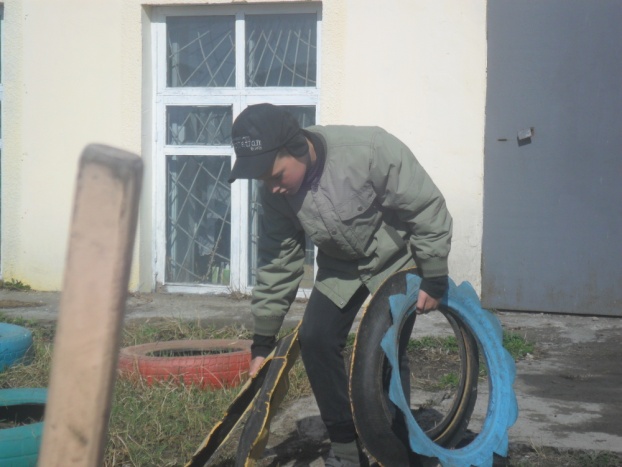 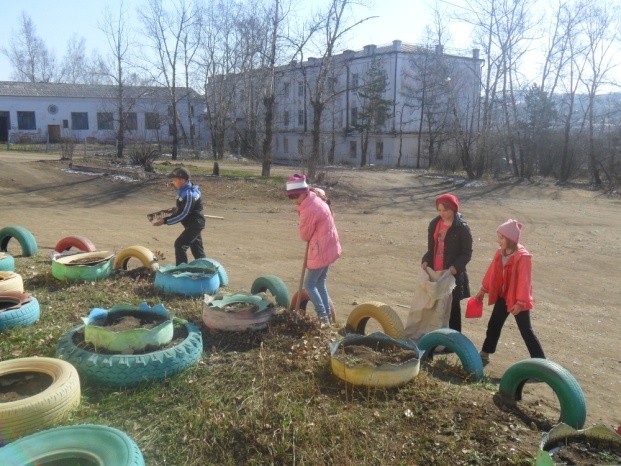        Но и это еще не все! Возникла идея провести  акцию под названием «Подари улыбку!"».  Ребята дарили прохожим открытки со смайликом  «улыбка» и «рецептом  счастья», взрослые  с улыбкой  откликались на пожелания детей. Эта акция добра радовала всех!       28 апреля  на линейке прошло подведение итогов акции "Всероссийская неделя добра – 2014" и  награждение  участников акции.     Добро, добрые дела – понятия нравственные. Нельзя сегодня быть добрым, а завтра злым, жестоким.  И будем надеяться, что  дела во имя добра, будут проводиться всегда, каждый день, каждую минуту. И пусть вы подарите только улыбку, но душевную, теплую, которая кому- то подарит минуту счастья!                                                    Классный руководитель                                                                 Штыкина О. Н. 